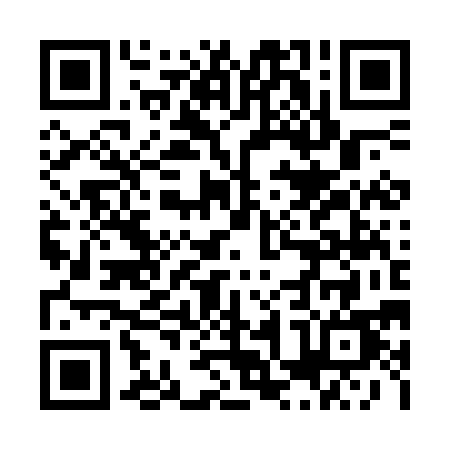 Prayer times for South Gloucester, Ontario, CanadaMon 1 Jul 2024 - Wed 31 Jul 2024High Latitude Method: Angle Based RulePrayer Calculation Method: Islamic Society of North AmericaAsar Calculation Method: HanafiPrayer times provided by https://www.salahtimes.comDateDayFajrSunriseDhuhrAsrMaghribIsha1Mon3:225:191:066:298:5410:502Tue3:235:191:066:298:5310:503Wed3:245:201:076:298:5310:494Thu3:255:211:076:298:5310:485Fri3:265:211:076:298:5210:476Sat3:275:221:076:288:5210:477Sun3:285:231:076:288:5210:468Mon3:305:241:086:288:5110:459Tue3:315:241:086:288:5110:4410Wed3:325:251:086:288:5010:4311Thu3:345:261:086:278:5010:4212Fri3:355:271:086:278:4910:4013Sat3:365:281:086:278:4810:3914Sun3:385:291:086:278:4810:3815Mon3:395:301:086:268:4710:3716Tue3:415:301:086:268:4610:3517Wed3:425:311:096:258:4510:3418Thu3:445:321:096:258:4410:3319Fri3:455:331:096:248:4310:3120Sat3:475:341:096:248:4310:3021Sun3:495:351:096:238:4210:2822Mon3:505:361:096:238:4110:2623Tue3:525:381:096:228:4010:2524Wed3:545:391:096:228:3910:2325Thu3:555:401:096:218:3710:2126Fri3:575:411:096:218:3610:2027Sat3:595:421:096:208:3510:1828Sun4:005:431:096:198:3410:1629Mon4:025:441:096:188:3310:1430Tue4:045:451:096:188:3210:1331Wed4:065:461:096:178:3010:11